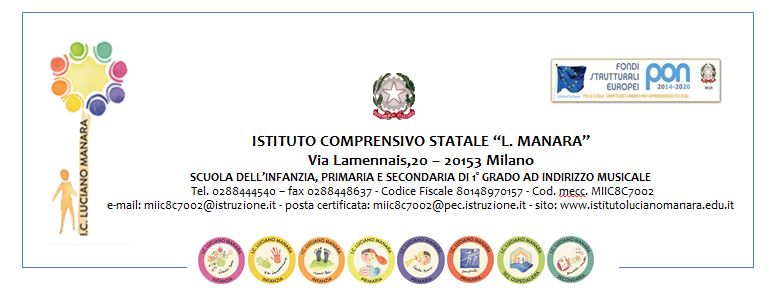 										          Al Dirigente Scolastico 									e  p.c.              al D.S.G.A.Oggetto: Richiesta astensione dal lavoro Il/la sottoscritt _________________________________________ ▫ docente       ▫ a. amm.vo         ▫ coll. Scol. in servizio presso questo Istituto nel plesso______________________________nel corrente a.s. con contratto a tempo determinato/indeterminato Chiede alla S.V. di poter usufruire per il periodo: dal ________________________ al _________________________▫ Permesso retribuito Motivi personali/familiari (*)▫ Permesso retribuito Lutto familiare (*)▫ Permesso retribuito Partecipazione a concorso/esame (*)▫ Permesso retribuito Matrimonio (*)▫ Permesso retribuito L. 104/92  ____________________________▫ Permesso retribuito (altro) (*) _____________________________▫ Permesso non retribuito ▫ Maternità – Interdizione per gravi complicanze della gestazione  (**) ▫ Maternità – Astensione obbligatoria ▫ Maternità – Congedo parentale (ex astensione facoltativa) ▫ Assenza per malattia del bambino  (**)▫ Assenza per Malattia (**)     ( visita specialistica?     Si       No) ▫ Aspettativa per motivi di famiglia/studio (*) ▫ Congedi per eventi e cause particolari: congedi per la formazione, altro: _____________________________________________________________________________________________________________________▫ Permesso orario docenti/Ata dalle ore _____________ alle ore ___________ il giorno _________________Milano, 						                   Firma Il D.S.G.A 							La dirigente Scolastica Vincenzo Sorrentino 						Prof.ssa Donatina De Caprio 